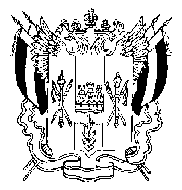 Территориальная избирательная комиссиягорода Азова Ростовской областиПОСТАНОВЛЕНИЕ25.06.2014г.                                                                                                       № 76-3г. АзовО формах и порядке ведения организациями, осуществляющими выпуск средств массовой информации, отдельного учета объемов и стоимости платного эфирного времени, бесплатной и платной печатной площади, предоставленных зарегистрированным кандидатам на выборах депутатов Азовской городской Думы шестого созываРуководствуясь  частью 8 статьи 41 Областного закона Ростовской области  от 08.08.2011 № 645-ЗС «О выборах депутатов представительных органов муниципальных образований в Ростовской области»,Территориальная избирательная комиссия  города АзоваПОСТАНОВЛЯЕТ:1. Утвердить формы ведения организациями, осуществляющими выпуск средств массовой информации, отдельного учета объемов и стоимости платного эфирного времени, бесплатной и платной печатной площади,   предоставленных  зарегистрированным кандидатам на выборах депутатов Азовской городской Думы шестого созыва  (приложения №№ 1- 3).2. Утвердить Порядок ведения организациями, осуществляющими выпуск средств массовой информации, отдельного учета объемов и стоимости платного эфирного времени, бесплатной и платной печатной площади, предоставленных зарегистрированным кандидатам на выборах депутатов Азовской городской Думы шестого созыва   (далее – Порядок) (приложение № 4).3. Разместить настоящее постановление на официальном сайте Территориальной избирательной комиссии. Председатель комиссии                                                                В.В. МихайловСекретарь комиссии                                                                      Т.П. Михалева